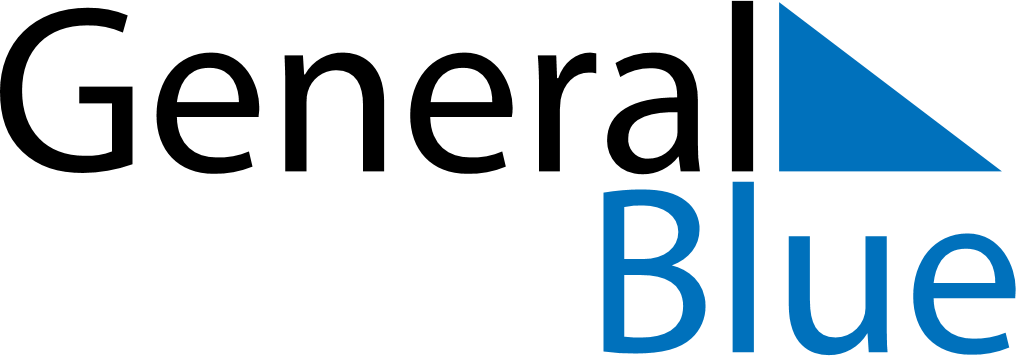 March 2022March 2022March 2022March 2022March 2022March 2022MexicoMexicoMexicoMexicoMexicoMexicoMondayTuesdayWednesdayThursdayFridaySaturdaySunday123456789101112131415161718192021222324252627Benito Juárez’s birthday
Benito Juárez’s birthday (day off)28293031NOTES